ПРАКТИЧЕСКИЕ РАБОТЫ ДЛЯ УЧАЩИХСЯ 4, 5 КЛАССОВПО ПРЕДМЕТУ ЦИФРОВАЯ ГРАМОТНОСТЬ (РАЗДЕЛ РОБОТОТЕХНИКА)ПРАКТИЧЕСКАЯ РАБОТА 1Отработка основных движений моторов- проехать вперед со скоростью 50 (5 оборотов) с резким торможением;- развернуться 4 оборота с плавным торможением;- вперед с ускорением, скорость 75 (5 оборотов);- принудительно остановить оба мотора.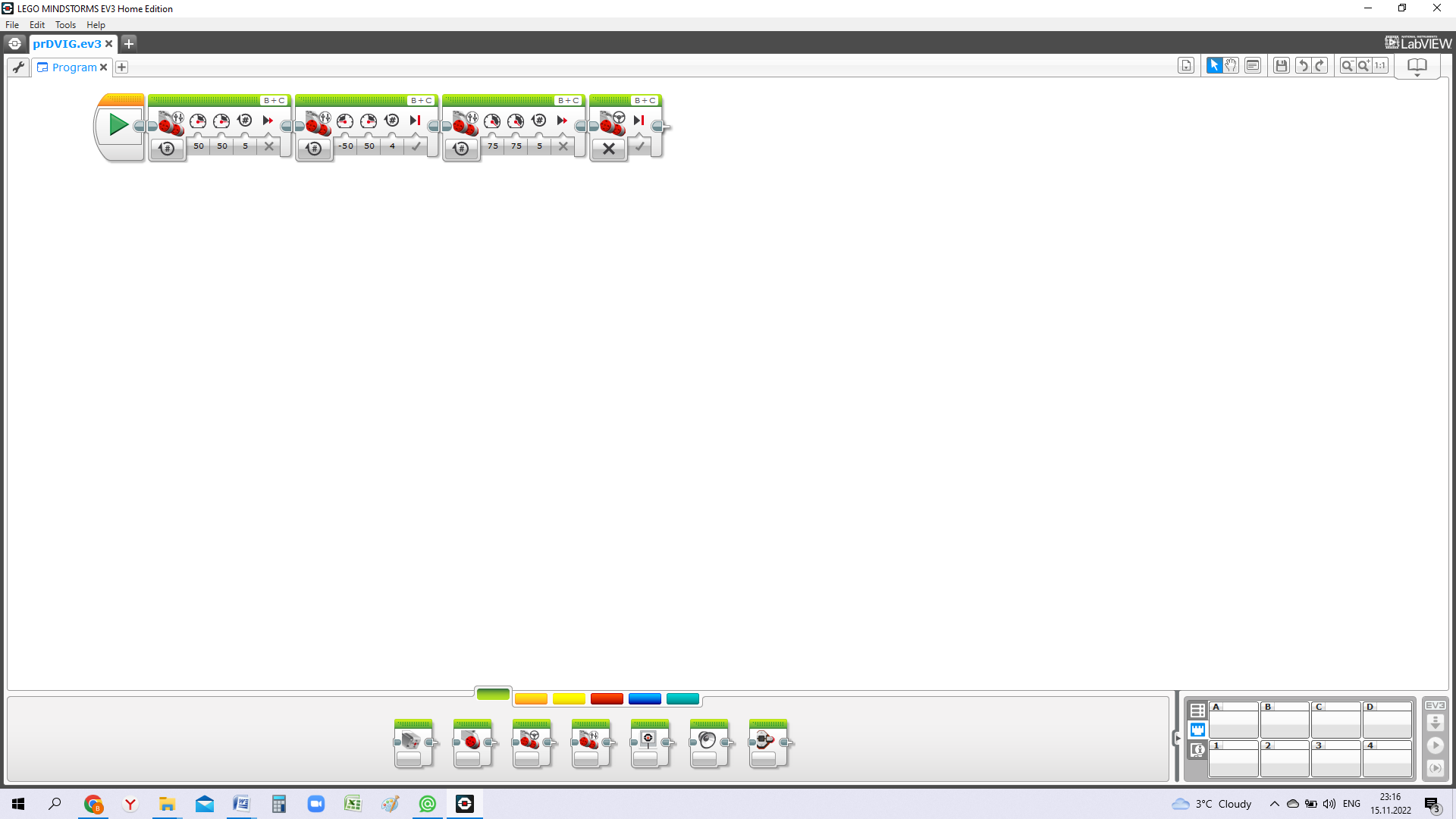 ПРАКТИЧЕСКАЯ РАБОТА 2Отработка основных движений моторовпроехать вперед со скоростью 50 (2 оборота) с торможением;проехать назад со скоростью 50 (3 оборота) с торможением;опять вперед, скорость 50 (1 оборот).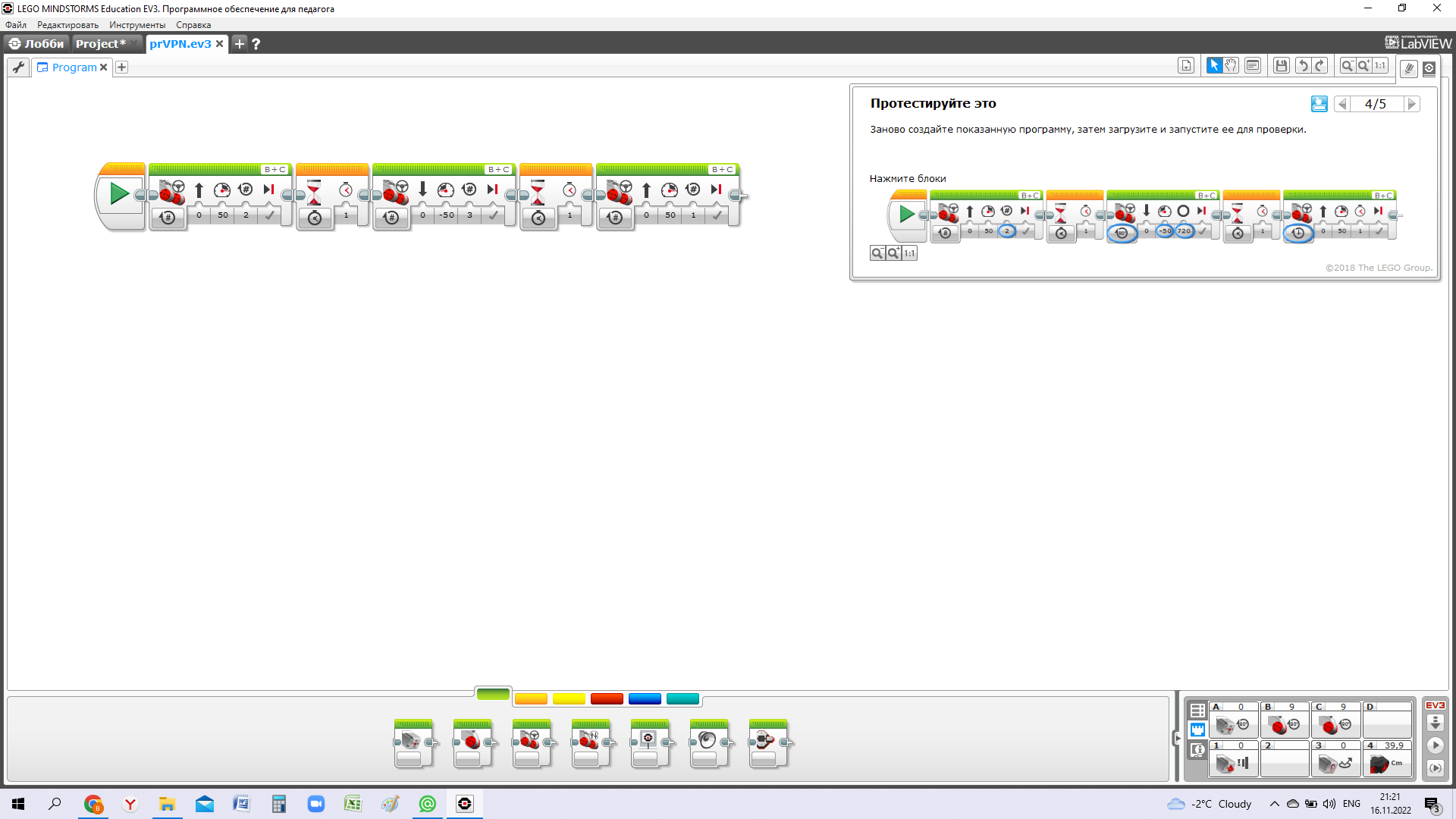 ПРАКТИЧЕСКАЯ РАБОТА 3 Отработка основных движений моторовпроехать вперед с ускорением скорости от 10 до 50 (2 оборота);развернуться;                     проехать назад с затуханием скорости от 50 до 10 (2 оборота).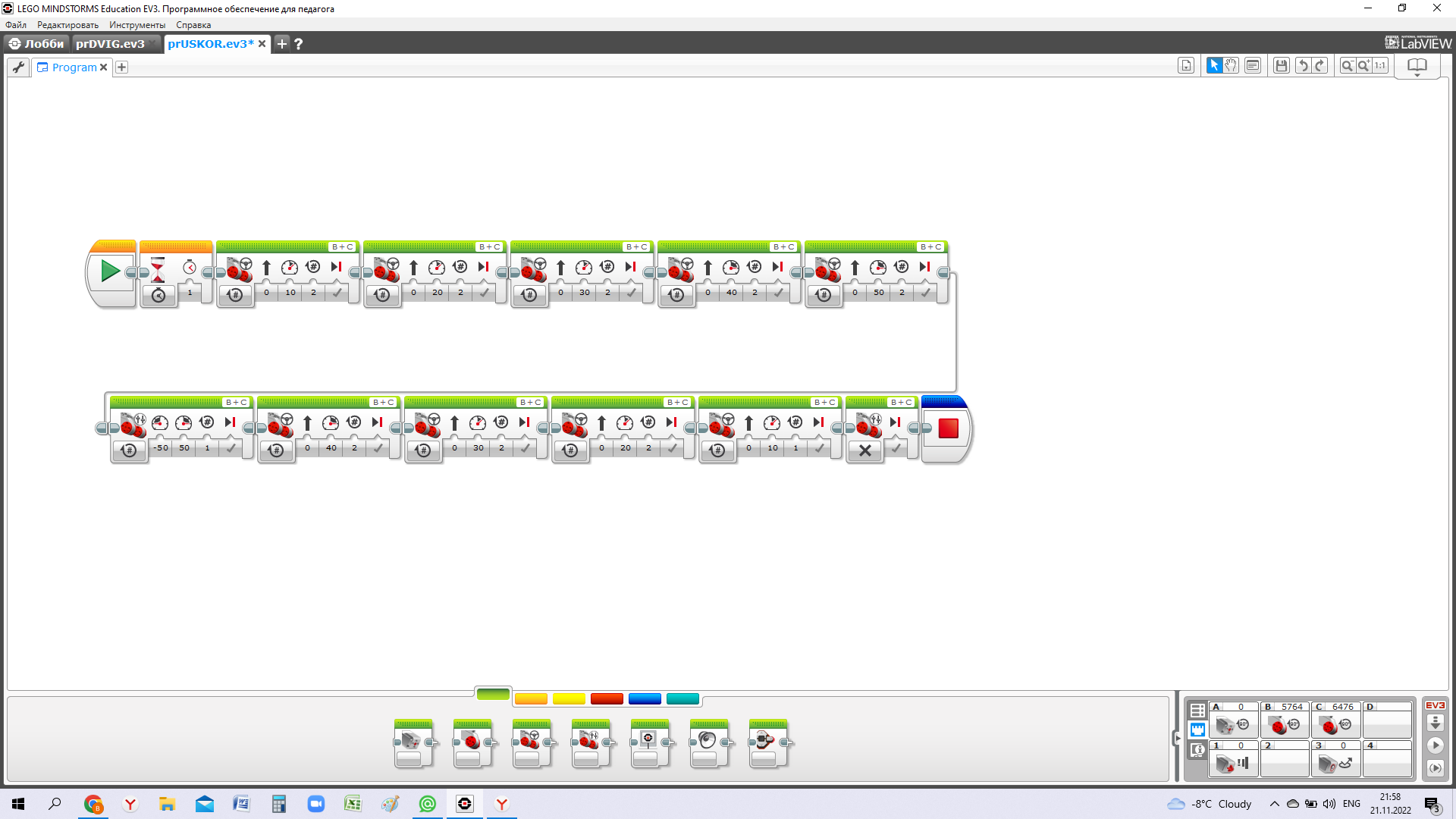 ПРАКТИЧЕСКАЯ РАБОТА 3.1Отработка - рулевое управление- проехать вперед со скоростью 30 (2 оборота) с ускорением на 50 (2 оборота);- повернуть (-30) со скоростью 50 (1 оборота);- проехать прямо 1 оборот со скоростью 50;- повернуть (+30) со скоростью 50 (1 оборот);- проехать прямо со скоростью 75 (2 оборота).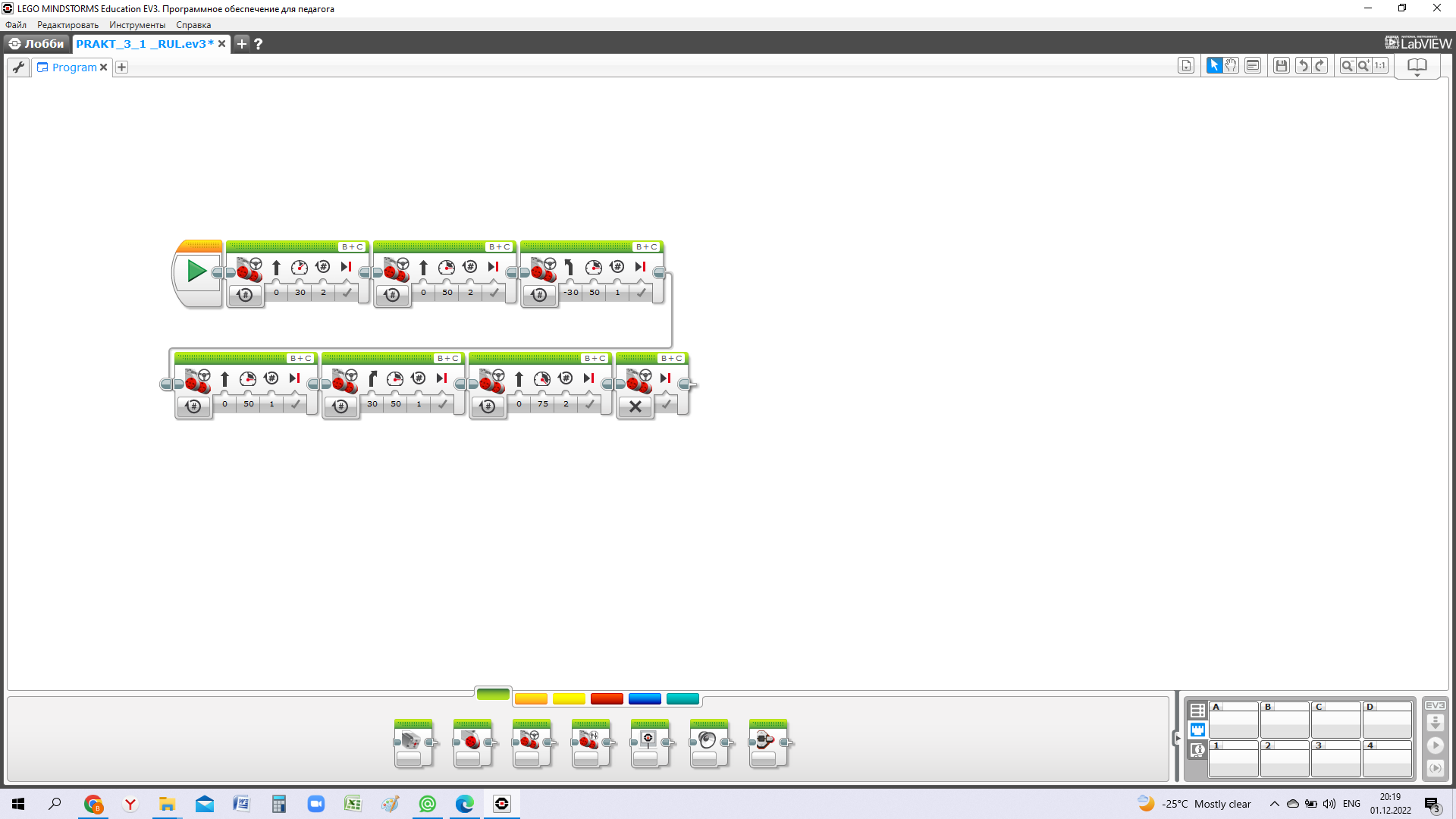 ПРАКТИЧЕСКАЯ РАБОТА 4      Робот светофорВ этом задании при обнаружении:- зеленого цвета - Робот-светофор сообщает «Green» и двигается вперед;- желтого цвета -  сообщает «Yellow» и уменьшает скорость;- красного цвета - сообщает «Red» и останавливается.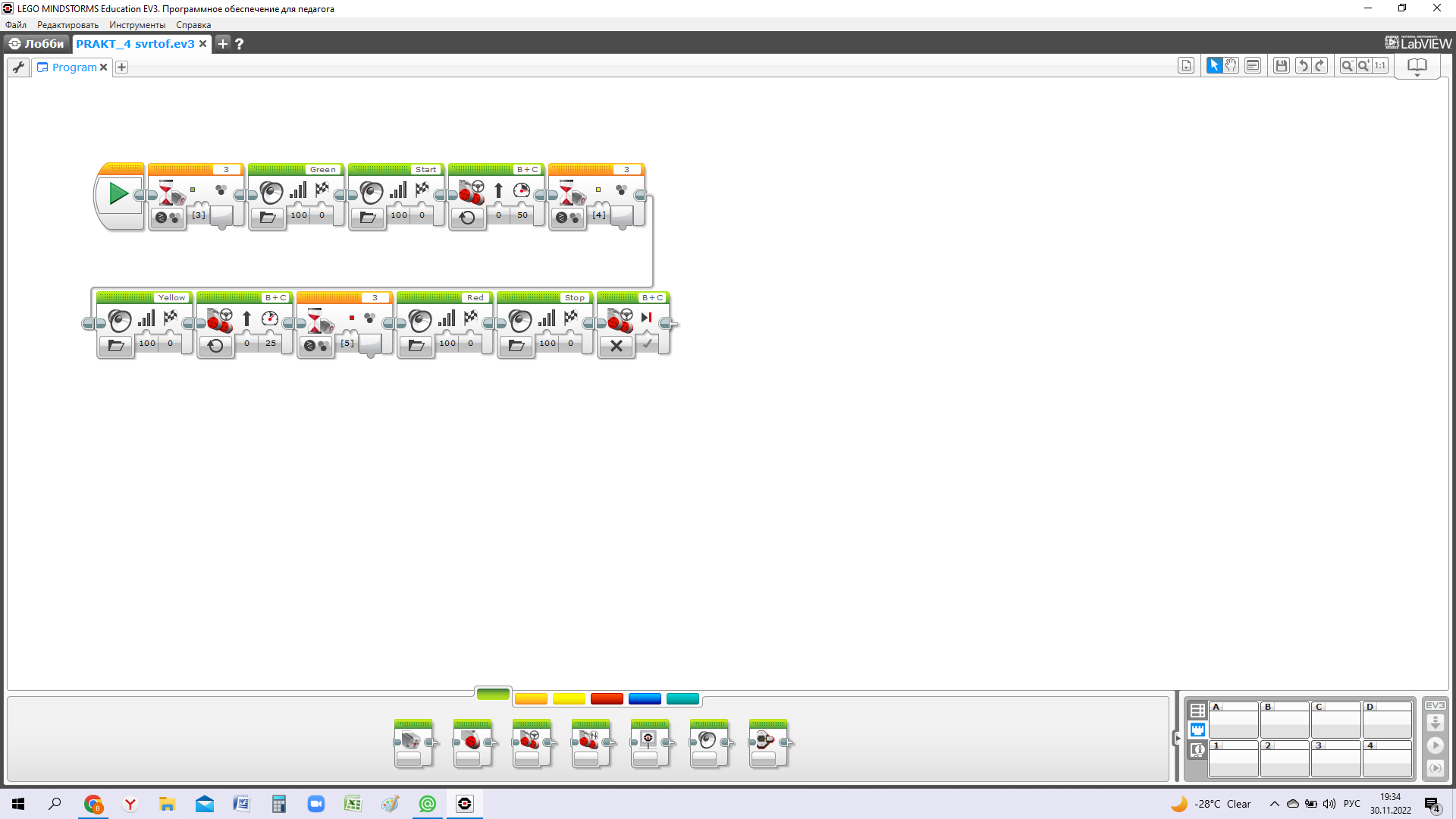 ПРАКТИЧЕСКАЯ РАБОТА 5.1Отработка – препятствие- вперед со скоростью 50 до обнаружения препятствия;- развернуться на 2 оборота перед препятствием за 20 см.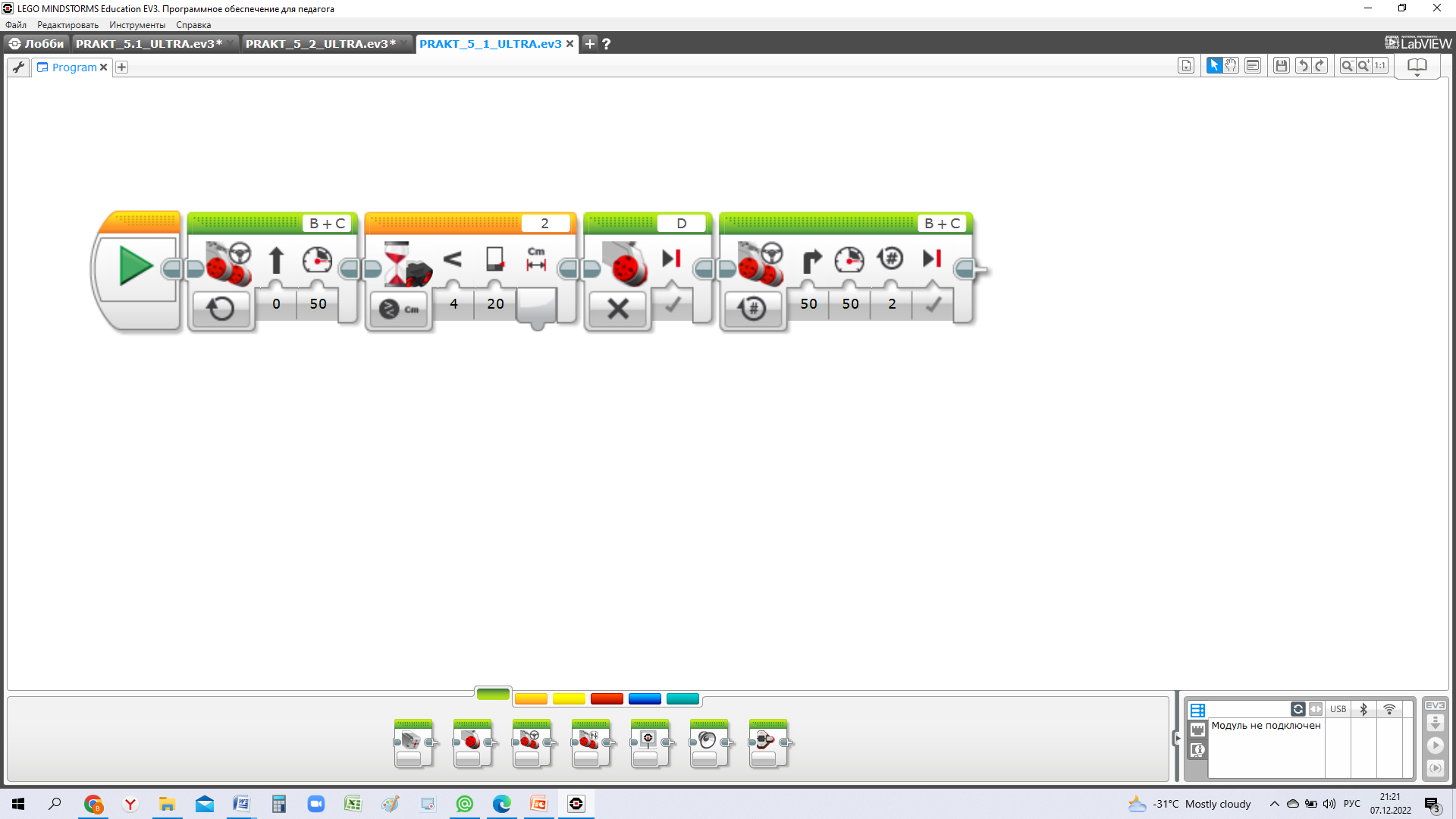 ПРАКТИЧЕСКАЯ РАБОТА 5.2Отработка – обход препятствий- вперед со скоростью 50 до обнаружения препятствия;- развернуться на 1 оборот перед препятствием за 20 см;- повторять цикл бесконечное количество раз.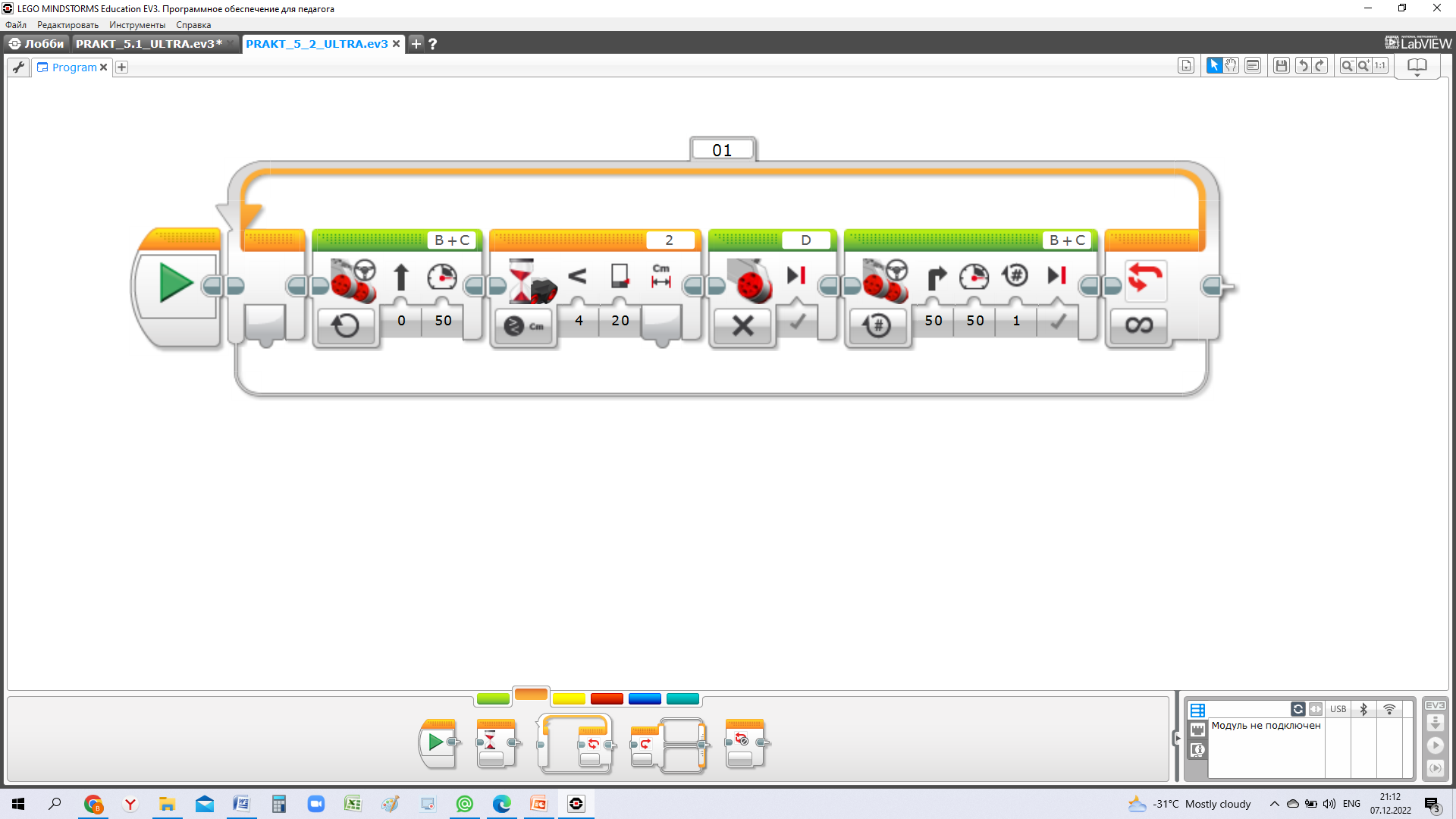 ПРАКТИЧЕСКАЯ РАБОТА 6Отработка – датчик касания- вперед со скоростью 50 до обнаружения препятствия; - отъехать назад и развернуться;- проехать 3 оборота, со скоростью 50.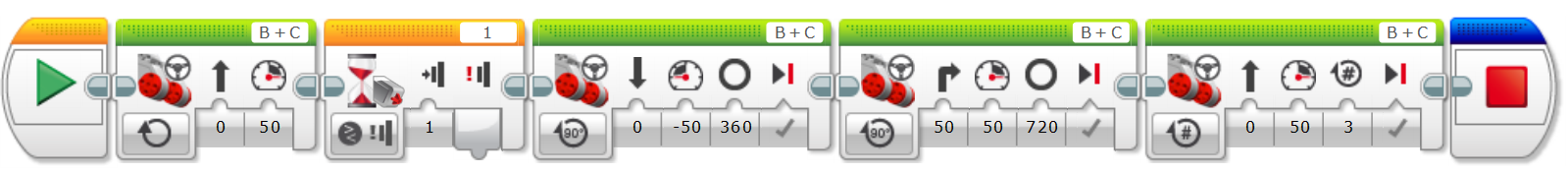 